CONFERENCE REGISTRATION NOW OPEN!!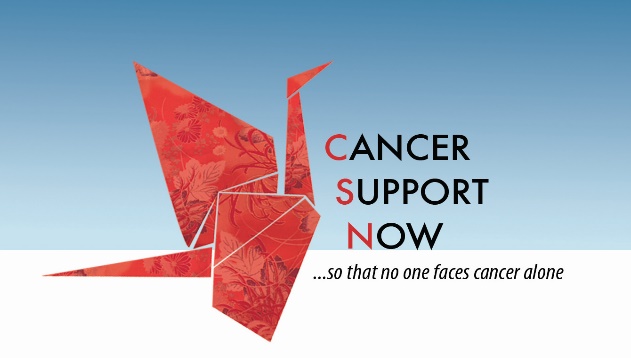 Cancer Support Now  9th Annual Living with and Beyond Cancer ConferenceSaturday, March 28     8:30am-2:45pmCentral United Methodist Church    201 University Blvd NE, ABQFREE Conference, Registration Required by March 15, includes, breakfast, lunch, all materials, 2 Speakers, and a Breakout sessionOpening Speaker: Mission Nutrition – Ernestine Trujillo, RDBreakout Sessions 11:15am to 12:30pm – Please Choose OneHealthcare for Transgender and Non-Binary People – Adrian LawyerImplementing Dream Therapy Support Groups as part of an Integrated Medicine Approach to Cancer– Dr. Shari TarbetCoping With Long-Term Side Effects: Dental and Hearing - Dr. Steve Wagner & Dr. Therese     Sankovits Acupuncture During and After Cancer Treatment – Dr. Neil Sirwinski Luncheon presentation:  Communicating with Your Medical Providers: Improv with Jason Pfifer & Irene LoyMore information about each speaker/topic will be emailed and posted on the website.Registration Required: This form is available to Register online  www.cancersupportnow.org, OR download the registration form, complete it, and mail to us at Cancer Support Now, Inc., PO Box 37338, Albuquerque, NM 87176 by March 15 OR call and leave a message for Valerie with you name & number 505-265-9000SPONSORED IN PART BY: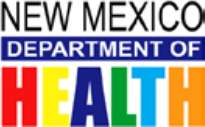 For anyone who needs lodging the night before:We have arranged a deal with LaQuinta Inn Midtown, Menaul near University, set behind the Village Inn. Queen or King room will be $99.00.  King room has one bed, queen room has 2 beds. http://www.laquintaalbuquerquemidtown.com/en/home.html   Just call the hotel direct at 505-761-5600, and ask for Cancer Support Now rate of $99.00 for March 27.  